Hors d’ OeuvresButleredChoice of Five: $15/Person / HourChoice of Seven: $18/Person / HourColdTomato / Basil & Mozzarella Skewers  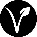 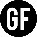 Red Onion Marmalade and Whipped Goat Cheese Canapé Fresh Tomato and Basil Bruschetta Lobster, Crab & Mango Phyllo Cup*Shrimp Cocktail Shooters, Cocktail Sauce 	*Prepared in Increments of 25 / $60 for 25 PiecesHotChicken Quesadilla / Cilantro-Lime Sour CreamMiniature Beef Wellingtons / Horseradish SauceMiniature Broccoli and Cheddar Quiche Italian Sausage Stuffed Mushrooms Miniature Maryland Crab Cakes / Pink Tartar SauceHebrew National Franks in a Blanket / Spicy Brown MustardPork Pot Stickers / Teriyaki GlazeSpanakopita Crabmeat Stuffed MushroomsBeef Sliders / American Cheese / Dill Pickle/Secret SauceArtisan Corn & Jalapeno Jack Cakes / Sweet Chili Sauce  Sea Scallops wrapped in Bacon Mini Lamb Gyro / Tzatziki SauceAsian Tuna Tartar / Cocktail Spoon Raspberry Almond and Brie / Raspberry Sauce Vegetable Cocktail Spring Roll / Sweet and Sour Sauce Vegetable Empanada / Cilantro Lime Cream  Macaroni & Pepper Jack Cheese Bites Coconut Shrimp / Sweet Chili SauceChicken Cordon Bleu Bites / Bleu Cheese Sauce*Roasted Baby Lamb Chops / Rosemary Demi-glace 	Additional $2 / PersonGluten Free Options - Vegetarian Options - Hors d’ Oeuvres(Continued)StationaryBaked Brie Display							$8/PersonCreamy French Brie Cheese Wheel Baked / Flaky Puff PastryBrown Sugar / Honey / Almond GlazeFresh Strawberries / Toasted Baguette RoundsDomestic Cheese and Crudité Display			$9/PersonMild Cheddar / Muenster / Gouda / Smoked Mozzarella Pepper Jack / Swiss / Assorted CrackersFresh Cut Vegetables / Ranch Dipping SauceAdd Fresh Fruit  								 $4/PersonMediterranean Display						$11/PersonHummus / Marinated Mushrooms / TabboulehStuffed Grape Leaves / Feta Cheese / Roasted Peppers Marinated Artichoke Hearts / Grilled PitaAntipasto Display							$15/PersonAssorted Italian Meats and Cheeses / Marinated MozzarellaRoasted Peppers / Pickled Vegetables / Marinated TomatoesStuffed Cherry PeppersRaw Bar Seafood Station*					Clams on the Half Shell							$100/100 Pieces Oysters on the Half Shell 							$225/100 Pieces Shrimp Cocktail  								$250/100 PiecesCocktail Sauce / Lemons(minimum order is for 100 Pieces per Item)Sushi Station								$250/50 PiecesSpicy Tuna Roll / Crab Roll / Rainbow Roll / Philadelphia Roll Salmon Roll / Veggie Roll / Monkey Roll / California Roll / Bonsai Roll / Shrimp Tempura RollSpicy Mayonnaise / Sriracha / Soy Sauce / Wasabi / Pickled GingerRare Seared Black and White Sesame Tuna					$150/50 PiecesSpicy Mayonnaise / Sriracha / Soy Sauce / Wasabi / Pickled Ginger*Professional Shucker Fee for Raw Bar			$75